.Gulfjobseeker.com CV No: 1304178Mobile +971505905010 / +971504753686 To get contact details of this candidatesSubmit request through Feedback Linkhttp://www.gulfjobseeker.com/feedback/submit_fb.php  Date 01-June-2014To,The HR ManagerDear Sir Subject:  Application for the Post of  Accountant I am a Mcom Post Graduate’ is interested to applying in your company as an Accountant. My resume is being attached for your review. With full confidence, my skills and experience in this field for 2 years with reputed firms for the last two year .Truly, I am looking forward to be of service to your reputed organization Yours sincerely Academic Qualifications:Master of  Commerce  (MCOM)    MK UNIVERSITY INDIABachelor of Commerce ( Bcom )  University of Kannur, KeralaHigher Secondary Certification  from State Board, KeralaSecondary School Certificate      from state Board, KeralaProfessional Certification:SAP : (FICO )  FROM DALLAS  INSTITUTE   BANGLORE.INDIA.Technical Skills:	Operating Systems      : MS-DOS, WINDOWS (9x/2000/XP/Vista/7)Office APPLICATIONS:  MS-Word, Excel, Power Point, Project, Publisher etc.Accounting Programs   : Tally, Peachtree, and QB.Declaration:	All the information provided above is true and correct to the best of my knowledge & belief. If you provide me an opportunity to serve your organization, I promise I will try my best by discharging my duties towards the betterment of organization.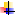 CURRICULUM VITAE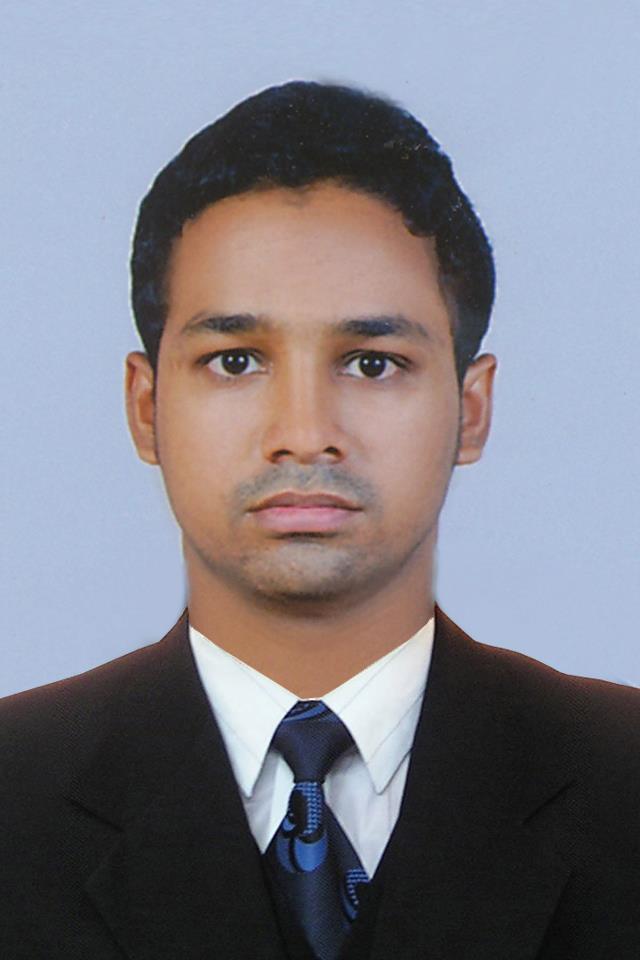 PRESENT ADDRESS: P.O BOX:13842. OPP.OLD FIORIDA HOTEL.SABKHA ROAD.  DEIRA . DUBAI-UAEPersonal Data:Date of Birth: 20th MARCH 1989Nationality: IndianMarital Status: SingleLanguages; KnownEnglish Malayalam, Hindi (Fluent In Speech, Read &Write,) Arabic (Read, Write)Indian Driving license: LMV and light four wheelCareer Objective.	 Seeking a challenging position that utilize my knowledge in a variety of field including accounting procedures and      administrative functions; To join in a company where both my qualification and technical skill can promote development contributing to a higher level of achievement both to my career and to the company.Highlights of professional Experience:I have more than 2 years of experience in Accounts and Financial related job with reputed organization.Professional experience:Company     :  ALMIS  INTERNATIONAL .KANNUR .KERALA.INDIA.Designation :   AccountantDuration      : APRIL 2012 –MARCH 2014Duties and  responsibilities:Maintaining accounts and cash of day to day activity.Prepare daily, weekly and monthly report.Prepare purchase returns, debit & credit memos.Preparation of Delivery NOTE, F-form and C- form etc.Preparing various report required by the managementPreparation of petty cash book.Wages and salary list preparation.Assign duties and targets for the sales team and follow up.Recording sales, Purchases, Receivables and payables in daily transaction.Creating supplier and clients records.